Leden inwonersadviesraad gezochtHeb jij altijd al meer inspraak willen hebben in de gemeente? Maak je je regelmatig zorgen over de gevolgen van gemeentelijk beleid. Dan is dit je kans! Word nu lid van de inwonersadviesraad Alphen aan den Rijn.Wat doet inwonersadviesraadDe inwonersadviesraad adviseert het college van Burgemeester en Wethouders over hun voorgenomen beleid op het sociaal domein. Dit zijn onderwerpen als gezondheidszorg, welzijn, jeugdzorg en werk & inkomen.De inwonersadviesraad kijkt vanuit de inwoner naar het groter geheel: zijn er voldoende voorzieningen, zijn deze voor iedereen toegankelijk en betaalbaar en zijn er voor iedereen voldoende mogelijkheden om deel te nemen aan de samenleving, ook aan sport en bewegen. De inwonersadviesraad gaat in op het beleid dat de gemeente maakt, maar kan ook zelf punten aanreiken voor nieuw of aangepast beleid. Aanmelden inwonersadviesraadWil je iets betekenen voor jouw gemeente en woon je in de gemeente Alphen aan den Rijn meld je dan aan. Kennis van het sociaal domein is niet noodzakelijk maar interesse en inzet wel. De adviesraad wil zo gemengd mogelijk zijn. Hierom heeft zij extra behoefte aan jonge mensen, mensen met jonge kinderen en mensen met een migratie achtergrond.TijdsinvesteringDe Inwonersadviesraad komt maandelijks bijeen behalve in de zomervakantie. Daarnaast moet je signalen oppakken vanuit de samenleving en dus af en toe een bijeenkomst of informatiemarkt bijwonen. De werkzaamheden omvatten een paar uur per week.Meer informatieInformatie en aanmelden bij de voorzitter, Annette Sax (asax36@gmail.com tel.0651915524), of bij Leon Koek (lkoek@alphenaandenrijn.nl 0621247169)Kijk ook op onze website www.adviesraden-alphenaandenrijn.nl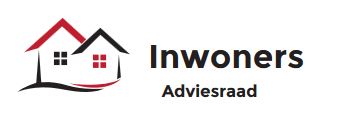 